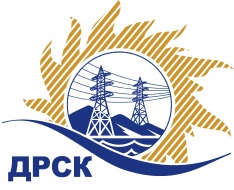 Акционерное Общество«Дальневосточная распределительная сетевая  компания»ПРОТОКОЛ № 225/УР-ВП заседания закупочной комиссии по выбору победителя открытого электронного запроса предложений на право заключения договора на выполнение работ Капитальный ремонт ВЛ 35 кВ Дубки-Анастасьевка с отп. на ПС Краснознаменка (Т-38») филиала ХЭС закупка № 59 раздел 1.1.  ГКПЗ 2016   ЕИС № 31503090058Форма голосования членов Закупочной комиссии: очно-заочная.ПРИСУТСТВОВАЛИ: 10 членов постоянно действующей Закупочной комиссии ОАО «ДРСК»  2-го уровня.ВОПРОСЫ, ВЫНОСИМЫЕ НА РАССМОТРЕНИЕ ЗАКУПОЧНОЙ КОМИССИИ: Об утверждении результатов процедуры переторжки.Об итоговой ранжировке предложений.О выборе победителя запроса предложений.РЕШИЛИ:По вопросу № 1Признать процедуру переторжки состоявшейсяУтвердить окончательные цены заявок участниковПо вопросу № 2Утвердить итоговую ранжировку заявокПо вопросу № 3 3.1 Планируемая стоимость закупки в соответствии с ГКПЗ: 8 372 000,00 руб. без учета НДС; 9 878 960,0 руб. с учетом НДС.3.2 Признать победителем запроса предложений «Капитальный ремонт ВЛ 35 кВ Дубки-Анастасьевка с отп. на ПС Краснознаменка (Т-38») для нужд филиала АО «ДРСК» «Хабаровские электрические сети»  участника, занявшего первое место в итоговой ранжировке по степени предпочтительности для заказчика: АО «ВСЭСС» (Россия, г. Хабаровск, ул. Тихоокеанская, 165, 680042) на условиях: стоимость предложения 7 431 516,10 руб. (цена без НДС: 6 297 895,00 руб.). Условия оплаты: в течение 30 календарных дней после  подписания справки о стоимости выполненных работ КС-3. Срок выполнения работ: начало с момента подписания договора, окончание – 30.06.2016 г.  Гарантия на своевременное и качественное выполнение работ, а также на устранение дефектов, возникших по вине Подрядчика, составляет не менее 24 месяцев со дня подписания акта сдачи-приемки. Срок действия оферты до 30.03.2016 г.Ответственный секретарь Закупочной комиссии 2 уровня  		                                                               М.Г.ЕлисееваЧувашова О.В.(416-2) 397-242г.  Благовещенск«05» февраля 2016№п/пНаименование Участника закупки и его адресОбщая цена заявки до переторжки, руб. без НДСОбщая цена заявки после переторжки, руб. без НДСООО "Актис Капитал" (680007, Хабаровский край, г. Хабаровск, ул. Волочаевская, д. 8, литер Щ, оф. 11)Предложение: подано 28.12.2015 в 07:43
Цена: 9 794 000,00 руб. (цена без НДС: 8 300 000,00 руб.)Предложение: подано 22.01.2016 в 14:48
Цена: 8 855 396,14 руб. (цена без НДС: 7 504 573,00 руб.)2.АО «ВСЭСС» (Россия, г. Хабаровск, ул. Тихоокеанская, 165, 680042)Предложение, подано 28.12.2015 в 07:29
Цена: 9 823 500,00 руб. (цена без НДС: 8 325 000,00 руб.)Предложение, подано 22.01.2016 в 14:35
Цена: 7 431 516,10 руб. (цена без НДС: 6 297 895,00 руб.)3.ООО "ГОРТРАНС" (680014, Россия, г. Хабаровск, квартал ДОС, д. 4/16)Предложение: подано 28.12.2015 в 08:05
Цена: 9 876 858,42 руб. (цена без НДС: 8 370 219,00 руб.)Предложение: подано 28.12.2015 в 08:05
Цена: 8 296 561,12 руб. (цена без НДС: 7 030 984,00 руб.)Место в итоговой ранжировкеНаименование и адрес участникаЦена предложения до переторжки без НДС, руб.Окончательная цена предложения без НДС, руб.1 местоАО «ВСЭСС» (Россия, г. Хабаровск, ул. Тихоокеанская, 165, 680042)9 823 500,00 руб. (цена без НДС: 8 325 000,00 руб.)7 431 516,10 руб. (цена без НДС: 6 297 895,00 руб.)2 местоООО "ГОРТРАНС" (680014, Россия, г. Хабаровск, квартал ДОС, д. 4/16)9 876 858,42 руб. (цена без НДС: 8 370 219,00 руб.)8 296 561,12 руб. (цена без НДС: 7 030 984,00 руб.)3 местоООО "Актис Капитал" (680007, Хабаровский край, г. Хабаровск, ул. Волочаевская, д. 8, литер Щ, оф. 11)9 794 000,00 руб. (цена без НДС: 8 300 000,00 руб.)8 855 396,14 руб. (цена без НДС: 7 504 573,00 руб.)